Al  	Comune di Tito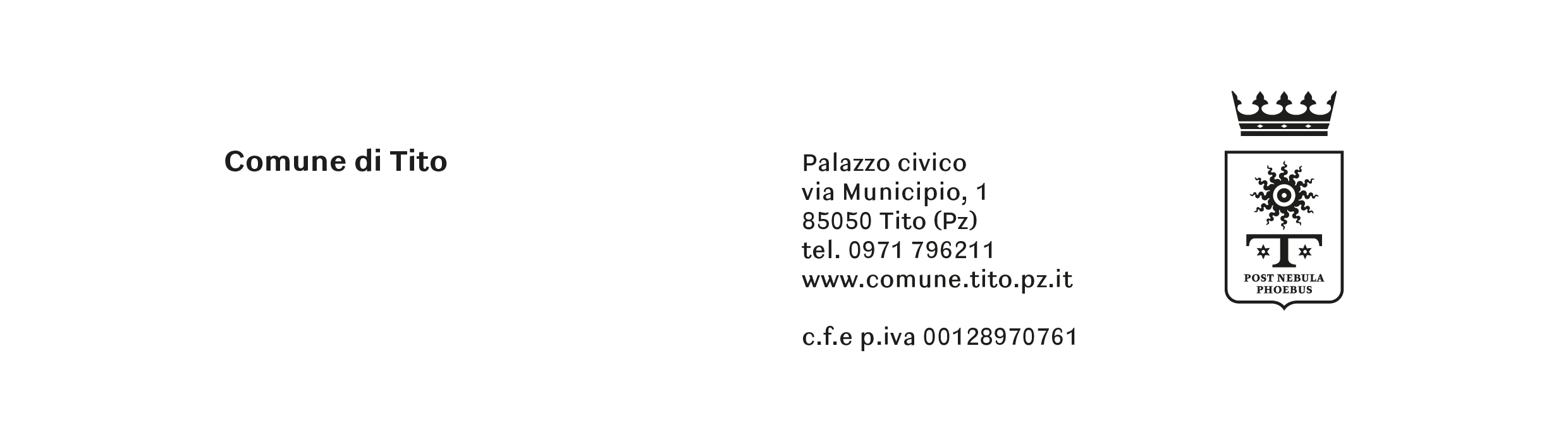 	Servizio Tecnico Urbanistico	Via Municipio n. 1	85050	TITO	(PZ)Il\la sottoscritto\a............................................................................……….........................................................Nato\a .................…………………………………………................. Prov. ..……....... il ..................................... residente a.....................................………......... Prov. ................ in Via ...............................……...................... n. ...................Telefono………………………………….e-mail………………………………………………………………….codice fiscale ...........................................................… in qualità di.………………………….............................................del condominiodell’intero edificiodell’areasito in Via .................................................…………........... n. ........................................................................ad uso .........................................................................................................................…...............identificato ...................... catastalmente al N.C.T. al Foglio ........................ Particella…………..............…….…...........COMUNICAdi provvedere al taglio delle seguenti essenze arboree:……………………………………………………………………………………………………………………………………………………………………………………………………………………L’intervento si è reso necessario per il seguente motivo (specificare):……………………………………………………………………………………………………………………………………………………………………………………………………………………………………………………………………………………………………………………………………………………………………………………………………………………………………………………DICHIARAChe il terreno su cui sono ubicate le essenze arboree:ricade all’interno del perimetro del centro edificato:non ricade all’interno del perimetro del centro edificato:non è compreso in zone assoggettate a vincolo;è compreso in zone assoggettate a vincolo (specificare):Allegare la documentazione necessaria per la tipologia di interventoCopia aerofotogrammetrico e di estratto di mappa con evidenziata la zona d’interventoCopia carta d’identità in corso di validitàTito ______________   _____________________________________                              							 (firma del richiedente)